Publicado en  el 24/02/2016 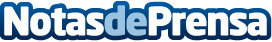 Aplicaciones móvil para expandir la red de contactosEn el marco de Mobile World Congress, las aplicaciones para teléfonos móviles o tablets encuentran su espacio para potenciar las funcionalidades de los dispositivos electrónicos. Este es el caso de aquellas aplicaciones que quieren servir para crear tarjetas de presentación digital y organizar o compartir la de los clientes o contactos que más interesen en el campo del networkingDatos de contacto:Nota de prensa publicada en: https://www.notasdeprensa.es/aplicaciones-movil-para-expandir-la-red-de Categorias: Comunicación E-Commerce Recursos humanos Dispositivos móviles http://www.notasdeprensa.es